    LETNI OBÓZ SPORTOWY EKOBALL 2016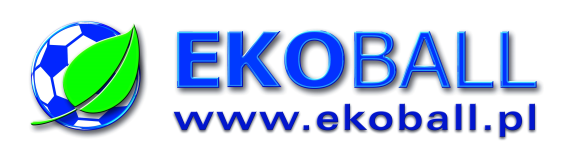 Organizator: Stowarzyszenie Kultury Fizycznej Klub Sportowy Ekoball SanokMiejsce obozu – Głuchołazy– ośrodek „Banderoza” (450 km od Sanoka) – SZCZEGÓŁY NA STRONIE: www.banderoza.plMaksymalny koszt obozu: 750 zł.  Przy wpłacie całości do 15.04.2016r. kwota obozu 650 złCena obozu obejmuje:- przejazd- zakwaterowanie- wyżywienie: cztery posiłki dziennie – bez ograniczeń, śniadanie i kolacje w formie szwedzkiego stołu- korzystanie z boisk trawiastych, boisk do beach soccera (piaskowe) oraz boisk ze sztuczna murawą do wyboru – codziennie 2x1,5 h- korzystanie z hali sportowej - całodobową opiekę medyczną- opiekę koordynatora- ubezpieczenie NNW- PAKIET GRATISOWYPAKIET GRATISOWY do nieograniczonego korzystania dla dzieci w czasie wolnym- Wycieczka z przewodnikiem- Sesja w Jaskini solnej (x2)- Codziennie basen odkryty (na terenie ośrodka z ratownikiem)- Wypożyczenie konsoli Xbox 360- Wypożyczalnia rowerów górskich- Korzystanie z siłowni, sauny- Korzystanie z boisk rekreacyjnych ośrodka- Korzystanie z urządzeń ośrodka: (sprzętu sportowego, sprzętu multimedialnego, kawiarenki internetowe, wypożyczalni gier plenerowych [krykiet, unihokej, bule, jenga XXL itp.] i innych).- Ognisko z kiełbaskami- MINI ORLIK na terenie ośrodka- Dyskoteki, karaoke, mini kino- Możliwość korzystania z pralni na terenie ośrodka                                                       podpis rodzica*skreślić niewłaściweWYRAŻAM ZGODĘ NA WYJAZD  *            NIE WYRAŻAM ZGODY NA WYJAZD  *                                                                                                                       ……………………………………………………………………….Pisemne potwierdzenie (na odwrocie) wyjazdu na obóz lub brak zgody należy przedłożyć trenerowi do dnia 15.04.2016 (warunek bezwzględny, ilość miejsc ograniczona) wraz z zapłatą zaliczki - minimum 150 zł. Pozostałą kwotę deklaruję wpłacić w dniach:II rata   -  kwota ……………… do dnia ………………….    III rata  - kwota ……………… do dnia ………………….   IV rata  - kwota ……………….do dnia ………………….       Wpłaty na obóz prosimy dokonywać na konto bankowe lub gotówką w biurze Ekoball, w godzinach 7.00-15.00.Szczegóły w biurze EKOBALL (ul. Jagiellońska 20) lub telefonicznie: 134641301, 509226573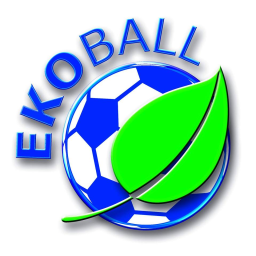 		OŚWIADCZENIE I DEKLARACJA RODZICÓW 
             W SPRAWIE WYJAZDU DZIECKA NA OBÓZ SPORTOWYNazwisko i imię dziecka:…………………………………………………………………………………………………..PESEL:…………………………………………………………………………………………………………..Nazwisko i imiona rodziców:……………………………………………………………………………………Adres zamieszkania:……………………………………………………………………………………………..Numer telefonu kontaktowego rodziców:……………………………………………………………………….Oświadczamy, iż wyrażamy zgodę na wyjazd naszego syna ……………………………………………….. 
na obóz sportowy w Głuchołazach w dniach od …………….……. do …………...… 2016 r., organizowany przez Klub Sportowy Ekoball. Informacja o stanie zdrowia dziecka (na co dziecko jest uczulone, jak znosi jazdę samochodem, czy przyjmuje leki, czy nosi aparat ortodontyczny, okulary, itp.):…………………………………………………………………………………………………………………………………………………………………………………………………………………………………………Dziecko choruje na chorobę lokomocyjną ; TAK/NIE (niepotrzebne skreślić)W dniu wyjazdu zobowiązujemy się do zapewnienia dziecku bezpiecznego dotarcia na miejsce wyznaczonej zbiórki oraz odbioru dziecka po przyjeździe z wycieczki.Oświadczamy, ze podczas obozu dziecko nasze będzie posiadać aktualne badania lekarskie.Wyrażamy zgodę na przetwarzanie danych osobowych naszego dziecka zawartych w niniejszym oświadczeniu dla potrzeb niezbędnych do realizacji obozu sportowego zgodnie z ustawą z dnia 29.08.1997r. o ochronie danych osobowych (Dz.U. z 2002 r. Nr 101, poz. 926 z późn.zm.).Data złożenia deklaracji: …………………………	                 ………………………………………………….                                                                                                                    (podpis rodziców)Letni wypoczynek organizowany jest zgodnie z Rozporządzeniem Ministra Edukacji Narodowej z dnia 21.01.1997r. w sprawie warunków jakie musza spełniać organizatorzy wypoczynku dla dzieci i młodzieży szkolnej, a także zasad jego organizowania i nadzorowania (Dz. U. Nr 122 z dnia10.02.1997r. i Dz. U. Nr 18 z dnia 28.02.1997r.)Turnus I – 14.07.2016 – 21.07.2016Turnus I – 21.07.2016 – 28.07.2016r.2004 (młodzik starszy), r.2005 (młodzik młodszy), r.2006 i młodsi (orliki, żaki)r.1998-99 (junior starszy)r. 2000-2001 (junior młodszy)r. 2002 (trampkarz starszy)Chłopcy z rocznika 2003 (trampkarz młodszy) wyjadą na obóz w terminie I lub II (w zależności od zainteresowania wyjazdem drużyny juniorów starszych) – decyzja zapadnie po 15.04.2016r.Chłopcy z rocznika 2003 (trampkarz młodszy) wyjadą na obóz w terminie I lub II (w zależności od zainteresowania wyjazdem drużyny juniorów starszych) – decyzja zapadnie po 15.04.2016r.